GSE Geometry with Support							Name: ___________________________Translations – Choose 9 problems to completeTranslations – Choose 9 problems to completeTranslations – Choose 9 problems to complete1. Find the coordinates of the image left 2 and up 4A(-3, 3) B(-3, 4) C(1, 2) 2. Find the coordinates of the image using the rule: (x, y)  (x + 3, y – 1)A(0, 4) B(4, 5) C(1, 1) 3. Explain what the following rule means in words:(x, y)  (x + 1, y – 8)4. Find the coordinates of the image right 2 A(-2, 3) B(-3, 0) C(1, -2) 5. Write the general rule using the image and pre-image’s coordinates_____________________________A(0, -4)  A’(-2, -2)B(4, 2)  B’(2, 4)C(1, 0)  C’(-1, 2)6. Write the general rule of the following translation._____________________________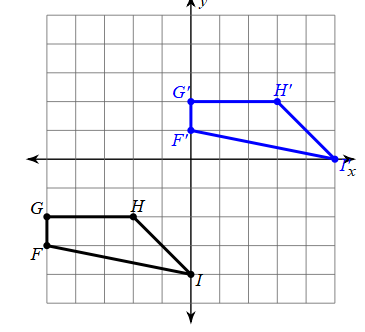 7. Write the general rule of the following translation. _____________________________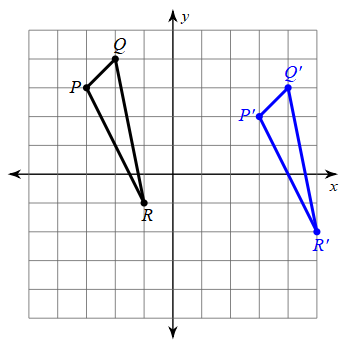 8. Write the general rule of the following translation._____________________________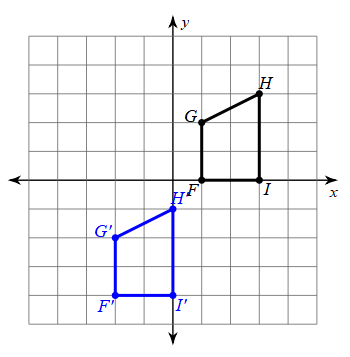 9. Write the general rule of the following translation. __________________________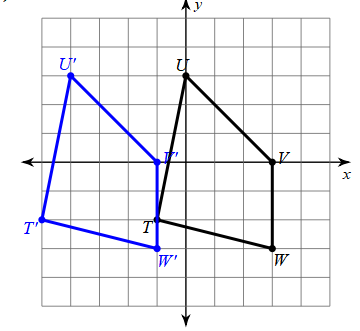 10. Graph the translation using the rule (x, y)  (x, y – 5)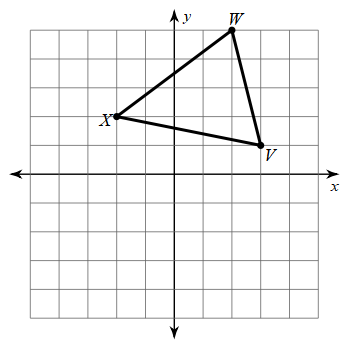 11. Graph the translation using the rule (x, y)  (x + 3, y – 4)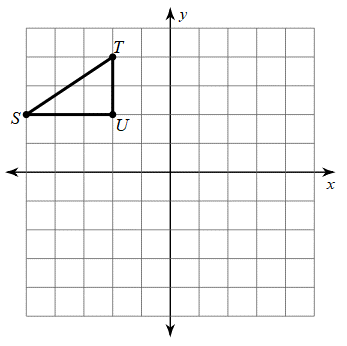 12. Graph a translation 4 units right.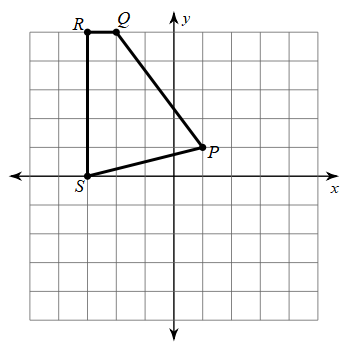 Reflections – Choose 9 problems to completeReflections – Choose 9 problems to completeReflections – Choose 9 problems to complete1. Find the coordinates of the image reflected over the x-axis A(-3, 3) B(-3, 4) C(1, 2) 2. Find the coordinates of the image using the rule: (x, y)  (-x, y)A(0, 4) B(4, 5) C(1, 1) 3. Explain what the following rule means in words:(x, y)  (x, -y)4. Find the coordinates of the image reflected over the y-axis A(-2, 3) B(-3, 0) C(1, -2) 5. Write the general rule using the image and pre-image’s coordinates_____________________________A(0, -4)  A’(0, 4)B(4, 2)  B’(4, -2)C(1, 0)  C’(1, 0)6. Write the line of reflection that was used._____________________________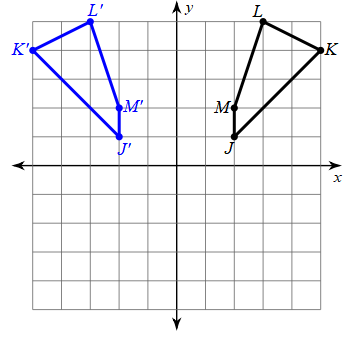 7. Reflect over the x = 1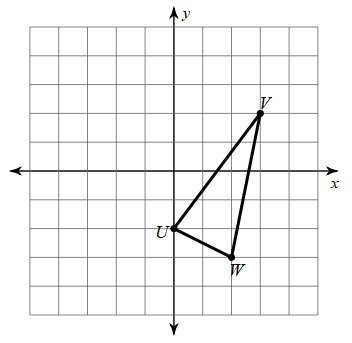 8. Write the line of reflection that was used._____________________________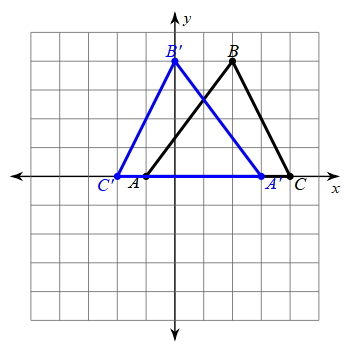 9. Write the line of reflection that was used.__________________________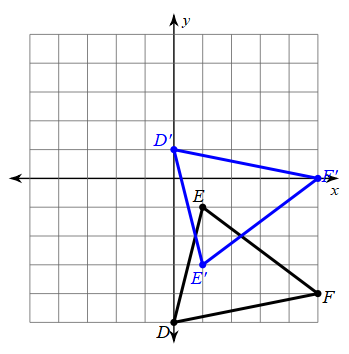 10. Reflect over y = -1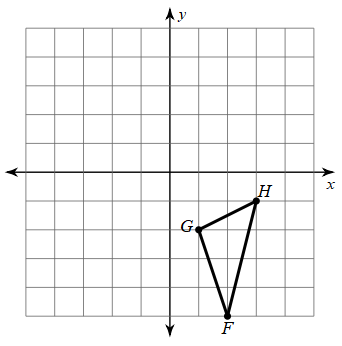 11. Reflect over the x-axis12. Reflect over x = -2